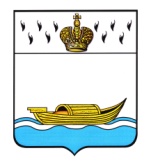 ГЛАВАВышневолоцкого городского округаТверской областиРаспоряжениеот 30.03.2020                                № 27-ргО временном ограничении посещения и личного приема граждан в Администрации Вышневолоцкого городского округа и ее самостоятельных структурных подразделенияхВ связи с угрозой распространения на территории Вышневолоцкого городского округа коронавирусной инфекции (COVID-19), в соответствии с постановлением Главного государственного санитарного врача Российской Федерации от 18.03.2020 №7 «Об обеспечении режима изоляции в целях предотвращения распространения COVID-19», Методическими рекомендациями по режиму труда органов власти, органов местного самоуправления и организаций с участием государства (утв. Минтрудом России, 2020 г.), постановлением Губернатора Тверской области от 17.03.2020 № 16-пг «О введении режима повышенной готовности на территории Тверской области», постановлением Администрации Вышневолоцкого городского округа от 18.03.2020г. №142-1«О мерах по предупреждению распространения коронавирусной инфекции (COVID-19) на территории Вышневолоцкого городского округа»: Рекомендовать гражданам воздержаться от посещений Администрации Вышневолоцкого городского округа и самостоятельных структурных подразделений, обращаться в письменной форме через почтовые отделения связи, в форме электронного документооборота через электронную почту glavavr@vvol.tvcom.ru, admvolok@mail.ru или по телефону 8(48233) 6-23-45 (приемная Администрации Вышневолоцкого городского округа).Временно ограничить личный прием граждан в Администрации Вышневолоцкого городского округа и ее самостоятельных структурных подразделениях.Настоящее распоряжение вступает в силу со дня его подписания, подлежит опубликованию в газете «Вышневолоцкая правда» и размещению на официальном сайте Администрации Вышневолоцкого городского округа в информационно-телекоммуникационной сети Интернет.Глава Вышневолоцкого городского округа                                                Н.П. Рощина